 gh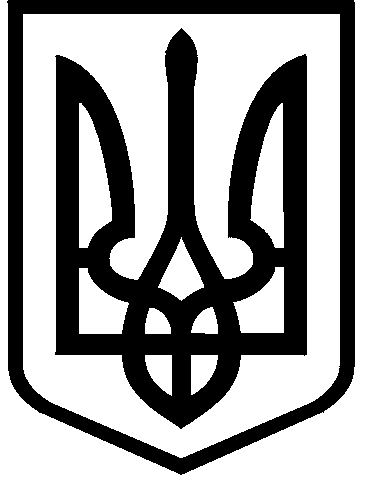 КИЇВСЬКА МІСЬКА РАДАIX СКЛИКАННЯПОСТІЙНА КОМІСІЯ З ПИТАНЬ РЕГЛАМЕНТУ, ДЕПУТАТСЬКОЇ ЕТИКИ ТА ЗАПОБІГАННЯ КОРУПЦІЇ 01044, м. Київ, вул. Хрещатик, 36 к. 1014                                                                            тел./факс: (044) 202-72-3418.01.2022                                                                                                          м. КиївПРОТОКОЛ № 2/31засідання постійної комісії Київської міської ради з питань регламенту, депутатської етики та запобігання корупціїМісце проведення: Київська міська рада, м. Київ, вул. Хрещатик, 36, каб. 514.Склад комісії 4 депутати Київради.Присутні 3 депутати Київради, члени постійної комісії: Ємець Л.О.	– голова комісії;Нестор В.Р. – перший заступник голови комісії;Зубрицька О.М. – секретар комісії.Відсутній депутат Київради, член постійної комісії:Прокопів В.В.– член комісії.Присутні та запрошені:Бондаренко В.В. заступник міського голови – секретар Київради; Хоменко Д.Ю. – начальник управління секретаріату Київради;Боднар М.О. – начальник відділу секретаріату Київради.Порядок денний:1. Про розгляд звернення заступника міського голови – секретаря Київради Бондаренка В.В. від 18.01.2022 № 225-КР-165 щодо надання роз’яснення у частині скликання сесії (пленарного засідання) Київської міської ради.Доповідач: Ємець Леонід ОлександровичПо першому питанню слухали інформацію Ємця Л.О. щодо розгляду звернення заступника міського голови – секретаря Київради Бондаренка В.В.                  від 18.01.2022 № 225-КР-165 щодо надання роз’яснення у частині скликання сесії (пленарного засідання) Київської міської ради.Доповідач повідомив, що до постійної комісії Київради з питань регламенту, депутатської етики та запобігання корупції (далі – Комісія) надійшло звернення заступника міського голови – секретаря Київради Бондаренка В.В. щодо надання роз’яснення у частині скликання сесії (пленарного засідання) Київської міської ради, в якому заявник просить комісію роз’яснити наступні питання. 1)	чи є перебування Київського міського голови Кличка В.В. у періоді тимчасової непрацездатності пов’язаної із захворюванням на хворобу                     COVID-19, спричинену коронавірусом SARS-CoV-2 свідченням його неможливості призначити пленарне засідання ІІ сесії Київської міської ради                    ІХ скликання на 20.01.2022 року?      2)	чи уповноважений заступник міського голови – секретар Київради на призначення пленарного засідання ІІ сесії Київської міської ради                                    ІХ скликання 20.01.2022 року своїм розпорядженням у зв’язку із перебуванням Київського міського голови Кличка В.В. у періоді тимчасової непрацездатності пов’язаної із захворюванням на хворобу COVID-19, спричинену коронавірусом SARS-CoV-2?     3)	чи є надходження підписів більше 40 депутатів Київської міської ради до секретаріату Київської міської ради 18.01.2022 року щодо призначення пленарного засідання ІІ сесії Київської міської ради ІХ скликання                        20.01.2022 року винятковим випадком, що зумовлює застосування заступником міського голови – секретарем Київської міської ради абзацу третього частини сьомої статті 25 Регламенту Київської міської ради, затвердженого рішенням Київської міської ради від 04 листопада 2021 року № 3135/3176?    Під час доповіді Ємець Л.О. також повідомив, що позиція Комісії ґрунтується на положеннях Конституції України, Європейській хартії місцевого самоврядування (від 15 жовтня 1985 року, ратифікована Законом України від 15 липня 1997 року №452), законів України «Про місцеве самоврядування в Україні» (від 21 травня 1997 року №280) (далі – Закон), «Про статус депутатів місцевих рад» (від 11 липня 2002 року №93-IV), «Про службу в органах місцевого самоврядування» (від 7 червня 2001 року №2493-III), Кодексу законів про працю України (від 10 грудня 1971 року №322-VIII), Кримінального процесуального кодексу України (від 13 квітня 2012 року №4651-VI), Рішенні Конституційного Суду України від 6 липня 1997 року №7-рп (справа про сумісництво посад народного депутата України і міського голови) тощо. Розглядаючи порушені питання Комісія виходить з такого. Відповідно до частин першої та третьої статті 140 Конституції України місцеве самоврядування є правом територіальної громади – жителів села чи добровільного об’єднання у сільську громаду жителів кількох сіл, селища, міста – самостійно вирішувати питання місцевого значення в межах Конституції і законів України. Місцеве самоврядування здійснюється територіальною громадою в порядку, встановленому законом, як безпосередньо, так і через органи місцевого самоврядування: сільські, селищні, міські ради та їх виконавчі органи.Згідно з частинами першою – третьою статті 12 Закону «Про місцеве самоврядування в Україні» сільський, селищний, міський голова є головною посадовою особою територіальної громади відповідно села (добровільного об'єднання в одну територіальну громаду жителів кількох сіл), селища, міста, обирається відповідною територіальною громадою на основі загального, рівного, прямого виборчого права шляхом таємного голосування в порядку, визначеному законом, і здійснює свої повноваження на постійній основі.Сільський, селищний, міський голова очолює виконавчий комітет відповідної сільської, селищної, міської ради, головує на її засіданнях.Так, Конституційний Суд України у своєму Рішенні від 6 липня 1999 року                  № 7-рп (справа про сумісництво посад народного депутата України і міського голови) зазначив, що міський голова як особа, що має представницький мандат, виступає від імені виборців, зокрема, представляє територіальну громаду, міську раду та її виконавчий комітет у відносинах з державними органами, іншими органами місцевого самоврядування, об'єднаннями громадян тощо; звертається до суду з питань визнання незаконними актів відповідних органів місцевого самоврядування, місцевих органів виконавчої влади, підприємств, установ та організацій, які обмежують права та інтереси територіальної громади, а також повноваження ради та її органів; укладає від імені територіальної громади, міської ради та її виконавчого комітету договори відповідно до законодавства (частина третя статті 42 Закону України «Про місцеве самоврядування в Україні»). Виконання цих функцій та повноважень має місце тому, що виборці обрали його і наділили мандатом (тобто дорученням) (пункт 4 мотивувальної частини Рішення).Перше речення частини другої статті 42 Закону, відповідно до якого у разі звільнення з посади сільського, селищного, міського голови у зв'язку з достроковим припиненням його повноважень або його смерті, а також у разі неможливості здійснення ним своїх повноважень повноваження сільського, селищного, міського голови здійснює секретар відповідної сільської, селищної, міської ради, характеризує випадки, коли секретар сільської, селищної, міської ради здійснює повноваження відповідно сільського селищного, міського голови.У випадку, коли посада сільського, селищного, міського голови є вакантною, його повноваження згідно із Законом здійснює секретар відповідної ради і тільки у строки визначені Законом. У ситуації неможливості здійснення сільським, селищним, міським головою своїх повноважень, ця посада не є вакантною, її займає особа, якій територіальна громада делегувала відповідні повноваження. Визначаючи, що секретар сільської, селищної, міської ради здійснює повноваження відповідно сільського, селищного, міського голови у випадку неможливості здійснення ним своїх повноважень, Закон не дає можливості чітко з’ясувати в чому проявляється така неможливість, не визначає деталізованого переліку цих випадків та обсягу повноважень, які здійснюватиме секретар відповідної ради.При цьому, інші положення Закону, більш конкретно регулюючи зазначене питання, водночас, не повною мірою узгоджуються з положеннями частини другої статті 42 Закону. Так, згідно з частиною шостою статті 46, пунктами 2, 3 частини третьої статті 50 Закону у разі немотивованої відмови сільського, селищного, міського голови, голови районної у місті, районної, обласної ради або неможливості його скликати сесію ради сесія скликається: сільської, селищної, міської ради – секретарем сільської, селищної, міської ради; районної у місті, районної, обласної ради – відповідно заступником голови районної у місті, районної ради чи першим заступником, заступником голови обласної ради.У цих випадках сесія скликається: якщо сесія не скликається сільським, селищним, міським головою (головою районної у місті, районної, обласної ради) у строки, передбачені цим Законом; якщо сільський, селищний, міський голова (голова районної у місті, районної, обласної ради) без поважних причин не скликав сесію у двотижневий строк після настання умов, передбачених частиною сьомою цієї статті.Секретар сільської, селищної, міської ради у випадках, передбачених частиною шостою статті 46 цього Закону, скликає сесії ради, веде засідання ради та підписує її рішення.Вищенаведені положення Закону визначають факт неможливості здійснення сільським, селищним, міським головою своїх повноважень щодо скликання сесії ради, який встановлюється у зв’язку із пропущенням визначеного строку, протягом якого має бути скликана сесія ради, та обсяг його повноважень, які може здійснювати секретар відповідної ради. Аналіз законодавства України дає підстави віднести до імовірних випадків неможливості здійснення сільським, селищним, міським головою своїх повноважень наступне.Відповідно до частини першої статті 2, абзацу другого статті 3, частини третьої статті 7 Закону України «Про службу в органах місцевого самоврядування» посадовою особою місцевого самоврядування є особа, яка працює в органах місцевого самоврядування, має відповідні посадові повноваження щодо здійснення організаційно-розпорядчих та консультативно-дорадчих функцій і отримує заробітну плату за рахунок місцевого бюджету.Посадами в органах місцевого самоврядування, зокрема, є виборні посади, на які особи обираються територіальною громадою, до яких віднесено і посаду Київського міського голови. На посадових осіб місцевого самоврядування поширюється дія законодавства України про працю з урахуванням особливостей, передбачених цим Законом.Так, виходячи з положень статей 40, 74, 76, 77, 84, 119, 121, 122, 124 Кодексу законів про працю України, випадками неможливості здійснення сільським, селищним, міським головою своїх повноважень, зокрема, можуть бути тимчасова непрацездатність, відпустка, службове відрядження тощо.Крім того, аналіз законодавства свідчить, що головною об’єднуючою ознакою випадків неможливості здійснення сільським, селищним, міським головою своїх повноважень виступає їх тимчасовість, обмеженість у часі на період певних обставин. Таким чином, тимчасова непрацездатність, відпустка, відрядження є обставинами, які роблять неможливим здійснення сільським, селищним, міським головою своїх повноважень, а тому відповідно до частини другої статті 42 Закону їх повинен здійснювати секретар відповідної ради, з метою забезпечення належного функціонування органу місцевого самоврядування та недопущення порушення прав і законних інтересів територіальної громади, окрім повноважень, які пов’язані з представницьким характером посади сільського, селищного, міського голови, а також повноважень, реалізація яких прямо закріплена законом за іншими посадовими особами. Закон України «Про місцеве самоврядування в Україні» та Регламент Київської міської ради не визначають поняття та не дають характеристики, яким повинен відповідати винятковий випадок. Разом з тим, абзац другий частини сьомі статті 25 Регламенту Київської міської ради, затвердженого рішенням Київради від 04.11.2021 № 3135/3176, характеризує винятковий випадок як такий, «що потребує термінового рішення Київради».Крім того, частиною п’ятою статті 46 Закону визначено, що сесія ради скликається в міру необхідності, але не менше одного разу на квартал, а з питань відведення земельних ділянок та надання документів дозвільного характеру у сфері господарської діяльності - не рідше ніж один раз на місяць. Крайнє пленарне засідання Київради, на якому розглядалися питання відведення земельних ділянок та надання документів дозвільного характеру у сфері господарської діяльності, відбулось 16.12.2021. В обговоренні взяли участь: Ємець Л.О., Нестор В.Р. Зубрицька О.М. та   Бондаренко В.В. Зубрицька О.М. зазначила, що вона підтримує відповідну правову позицію, висловлену Ємцем Л.О. Крім того, вона зазначила, що відповідна правова позиція є аналогічною до позиції Комітету Верховної Ради України з питань державного будівництва та місцевого самоврядування (роз’яснення Комітету стосовно деяких питань здійснення повноважень сільських, селищних, міських голів та формування постійних комісій місцевих рад, затверджених на засіданні Комітету 19.06.2013 року (протокол № 11).Вирішили: Виходячи з вищенаведеного та в контексті порушених заступником міського голови – секретарем Київради питань Комісія приходить до наступних висновків: 1. У періоді тимчасової непрацездатності Київського міського голови Кличка В.В., пов’язаної із захворюванням на хворобу COVID-19 спричинену коронавірусом SARS-CoV-2, заступник міського голови – секретар Київради Бондаренко В.В. має повноваження своїм розпорядженням призначити  пленарне засідання ІІ сесії Київської міської ради ІХ скликання на 20.01.2022,  а також вести відповідне пленарне засідання Київської міської ради та підписувати прийняті на ньому рішення і додатки до них.2. Надходження підписів більше 40 депутатів Київської міської ради до секретаріату Київської міської ради 18.01.2022 року щодо призначення пленарного засідання ІІ сесії Київської міської ради ІХ скликання                        20.01.2022 року є необхідною умовою для ініціювання скликання пленарного засідання, а винятковість випадку, що зумовлює застосування заступником міського голови – секретарем Київської міської ради абзацу третього частини сьомої статті 25 Регламенту Київської міської ради, затвердженого рішенням Київської міської ради від 04 листопада 2021 року № 3135/3176, визначається у відповідному листі ініціаторів звернення.3. Направити витяг з протоколу постійної комісії заступнику міського голови – секретарю Київради Бондаренку В.В. Голосували: «за» – 3, «проти» – 0, «утрималось» – 0, «не голосували» – 0.Рішення прийнято.Голова комісії                                                                  Леонід ЄМЕЦЬСекретар комісії   	                                                  Олеся ЗУБРИЦЬКА